The Analytical Classification of the Metal Ions (Cations)                        (The Silver group)    (groupI)                         Silver,      Lead,     Mercury(ous)                        Ag+,          Pb+2,      Hg2+2The compound of these metals are characterized by their precipitation as chloride by dilute (HCL) .Lead chloride PbCl2 is slightly soluble in water and hence is not completely precipitated as chloride in this group, it is therefore also found in group11,where it is precipitated as highly in soluble sulphide.Note: We use dilute HCL as group reagent for precipitation and we do not use concentration HCL?Because using conc. HCL will form a soluble chloro- complex.   PbCl2    +2Cl-                  [PbCl4]-2AgCl     +Cl-                     [AgCl2]-Identification of Group 1Put 1ml of   (Ag+1, Pb+2and Hg2+2) in a centrifuge tube 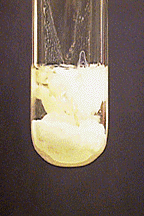    Residue									Filtrate     AgCl,PbCl2,Hg2Cl2						may Contain Metal         White ppt.							Ion of other groups                                                                                                                                                 (REJECT)1ml    boiling D.WPut     the test tube in boiling water bath (2min)And    stir continuously, Centrifuge   Residue 								  Filtrate  AgCl, Hg2Cl2							   PbCl2	5drops 						Dilute NH4OH(1N)					          2drop  CH3COONH4	Stir, Centrifuge 					          1drop   K2CrO4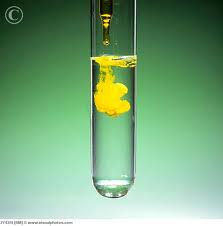 Residue		   	Filtrate				Yellow ppt.  Hg(black)+HgNH2Cl(s)	Ag(NH3)2Cl	_		          (PbCrO4)                     (white)					            	it means that 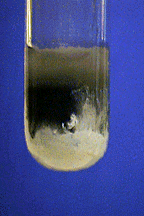                                       	      2drop dilute                           Pb+2 is present                         	  	      HCl or HNO3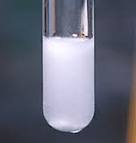 AgCl white ppt. Reactions:----------------AgNO3 + HCl                            AgCl + HNO3Pb(NO3)2 + 2HCl                        PbCl2 +2HNO3Hg2(NO3)2 + 2HCl                       Hg2Cl2 + 2HNO3Detection of  Pb+2-------------------------Pb(NO3)2 + K2CrO4                            PbCrO4 + 2KNO3                                                              Yellow  ppt.Detection of Hg2+2-------------------------Hg2Cl2 + 2NH3                         HgNH2 Cl(s) +Hg(s)+ NH4Cl(aq)                                       Mercury (II)amidochloride                                                              White ppt.            BlackDetection of Ag+------------------------AgCl +2NH3                           Ag(NH3)2+Cl-Ag(NH3)2+Cl- +2HNO3                          AgCl +2NH4NO3                                                              White ppt.GroupsIons of GroupsGroup reagent (precipitating agent)Formula of precipitateSilver groupAg+,Pb+2,Hg2+2dilute HClAgcl,Pbcl2,Hg2cl2Cupper and arsenic groupHg+2,Cu+2,Cd+2,Pb+2,Bi+3 As+3,Sb+3,Sn+2 or +4H2S in presence of dilute HClHgS,CuS,CdS,PbS,Bi2S3                       As2S3,Sb2S3,SnS2Iron groupFe+3,Cr+3,Al+3aqueous NH3 in presence of NH4ClFe(OH)3,Cr(OH)3,Al(OH)3Zinc groupZn+2,Mn+2,Co+2,Ni+2H2S in presence of aqueousNH3 and NH4ClZnS ,MnS ,CoS, NiSCalcium groupCa+2,Ba+2,Sr+2(NH4)2CO3 in the presence of aqueousNH3 and NH4ClCaCO3,BaCO3,SrCO3Alkali groupMg+2,K+,Na+,NH4+no particular reagentMg+2,K+,Na+,NH4+  in solution